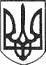 РЕШЕТИЛІВСЬКА МІСЬКА РАДАПОЛТАВСЬКОЇ ОБЛАСТІРОЗПОРЯДЖЕННЯ24 січня  2020 року   		                                                                             № 50Керуючись пп.1 п. „а” ст. 32 Закону України „Про місцеве самоврядування в Україні”, згідно з Положенням про обласний фестиваль-конкурс театральних колективів „Браво” (далі – Положення), затвердженого наказом Департаменту освіти і науки Полтавської облдержадміністрації від 08.07.2019 № 258 і зареєстрованого в Головному територіальному управлінні юстиції у Полтавській області 24.07.2019 за № 366/3483, з метою популяризації театрального мистецтва серед учнівської молоді, виявлення і підтримки талановитих дітей, сприяння їх творчим здібностям, забезпечення змістовного дозвілля учнівської молоді ЗОБОВ’ЯЗУЮ: 	1. Директору Опорного закладу „Решетилівський ліцей імені І.Л.Олійника”  Круговому В.І.:	1) Забезпечити участь театральних колективів закладу  28 січня 2020 року  у І (відбірковому) етапі обласного фестивалю-конкурсу театральних колективів „Браво”.	2) Організувати підвезення театрального колективу Потічанської філії І-ІІ ступенів до м.Решетилівка на 10 годину.	2. Директору Будинку дитячої та юнацької творчості Супрун Т.М. забезпечити організаційне проведення конкурсу та відеозапис фрагментів вистав театральних колективів закладів освіти  міської ради. 	3. Відділу освіти виконавчого комітету ( Костогриз А.М.) забезпечити підготовку та проведення Фестивалю-конкурсу в установленому порядку.  	4. Контроль за виконанням розпорядження залишаю за собою.Заступник міського голови                                               Ю.С. ШинкарчукПро участь у І (відбірковому) етапі  обласного фестивалю-конкурсу театральних колективів „Браво”